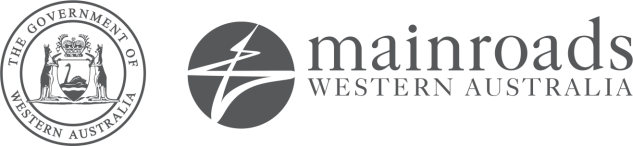 TENDER[REGION] REGIONCONTRACT [XXX/XX]PREQUALIFICATION LEVEL: R[X] ROADWORKS / B[X] STRUCTURES[Contract Description][Road Name][Section Details]GENERAL AND MANAGEMENT REQUIREMENTSBOOK 3CONTENTSTITLE OF SPECIFICATIONSPECIFICATION 100 SERIES101	Description of Works102	Survey Information103	Site Facilities104	Entry to Land105	NOT USED 106	Utilities and Services107	Contract Specific RequirementsSPECIFICATION 200 SERIES201	Quality Systems202	Traffic203	Safety and Health Management 204	Environmental Management - Major Works 204	Environmental Management – Minor Works204	Environmental Management - Maintenance Works FOR REFERENCE ONLY – DELETE ALL GUIDANCE NOTES (HIGHLIGHTED BLUE) FROM FINAL DOCUMENTDo not renumber Book 3.  The original page numbering for each Specification should be retained.  Delete any Specification listed in this Table of Contents that is not being used for this contract.TENDER DOCUMENTS○	BOOK 1TENDER SUBMISSION DOCUMENT○	BOOK 2CONDITIONS OF CONTRACT●	BOOK 3GENERAL AND MANAGEMENT REQUIREMENTS (100 & 200 Series)○	BOOK 4ROADWORKS TECHNICAL SPECIFICATIONS (300 – 700 & 900 Series)○	BOOK 5STRUCTURES TECHNICAL SPECIFICATIONS (800 Series)○	BOOK 6ROADWORKS DRAWINGS○	BOOK 7STRUCTURES DRAWINGSOTHER INFORMATION○	BOOK 8INFORMATION FOR TENDERERS[MEDIUM]DIGITAL DESIGN MODEL